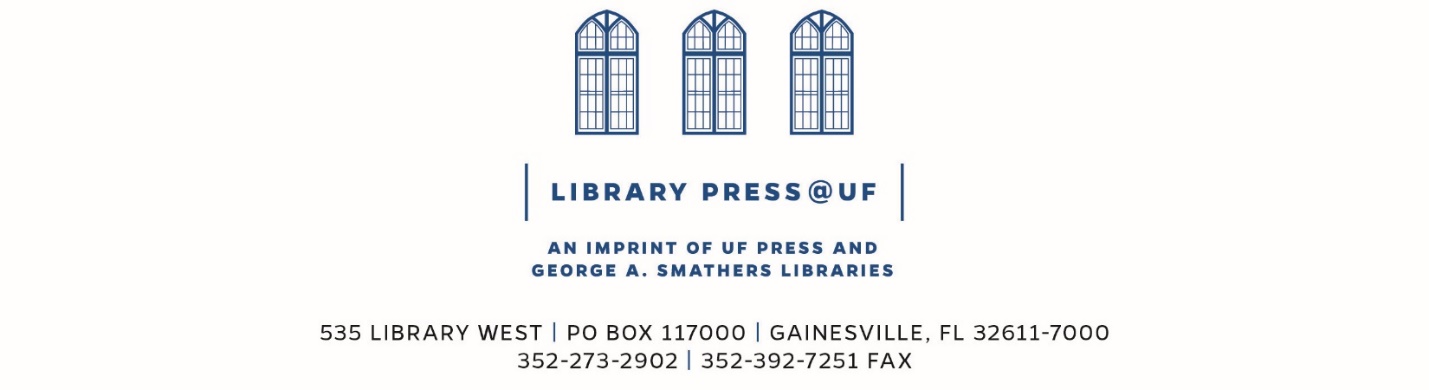 LibraryPress@UF: FAQ What books fit for the LibraryPress@UF?Books that build from or add to the library collections.Open Access Textbooks, with Orange Grove Texts Plus.Books that do not need traditional peer review.Books that will be Open Access, for full and free access online.Books that benefit from online and Print On Demand (POD).What should I do if I have a project idea?Please contact us! The LibraryPress@UF is a new program that is designed to meet special needs that support the Libraries. It is still growing, developing, and evolving. We welcome projects that help us define processes.Contact us: LibraryPress@uflib.ufl.edu